Open Lab Week website: Department of Pathology - Medical Laboratory Professionals Week (umich.edu)Click on any Submit Here button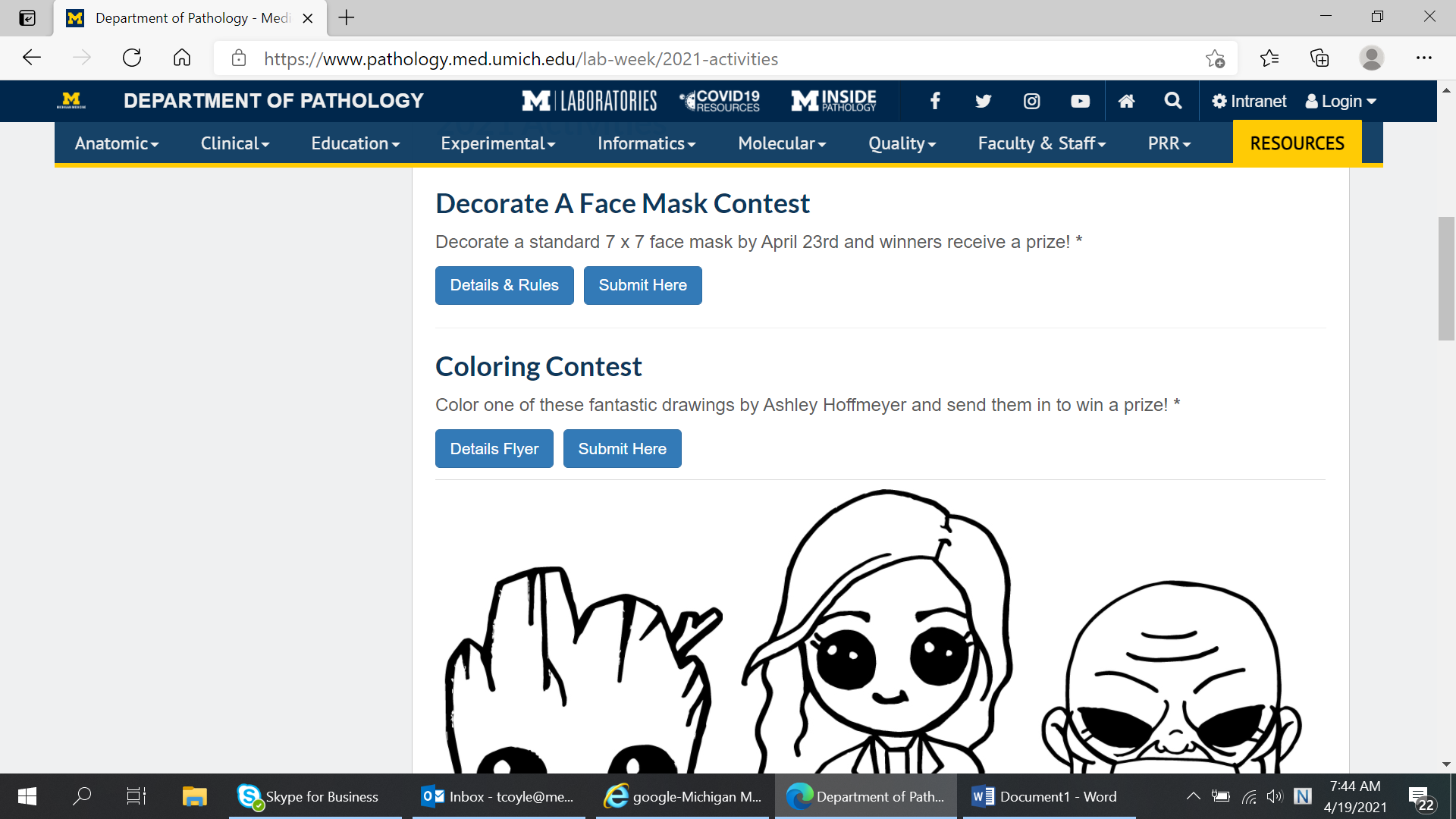 The Google Document page will come up, in the right hand corner is the Sign In button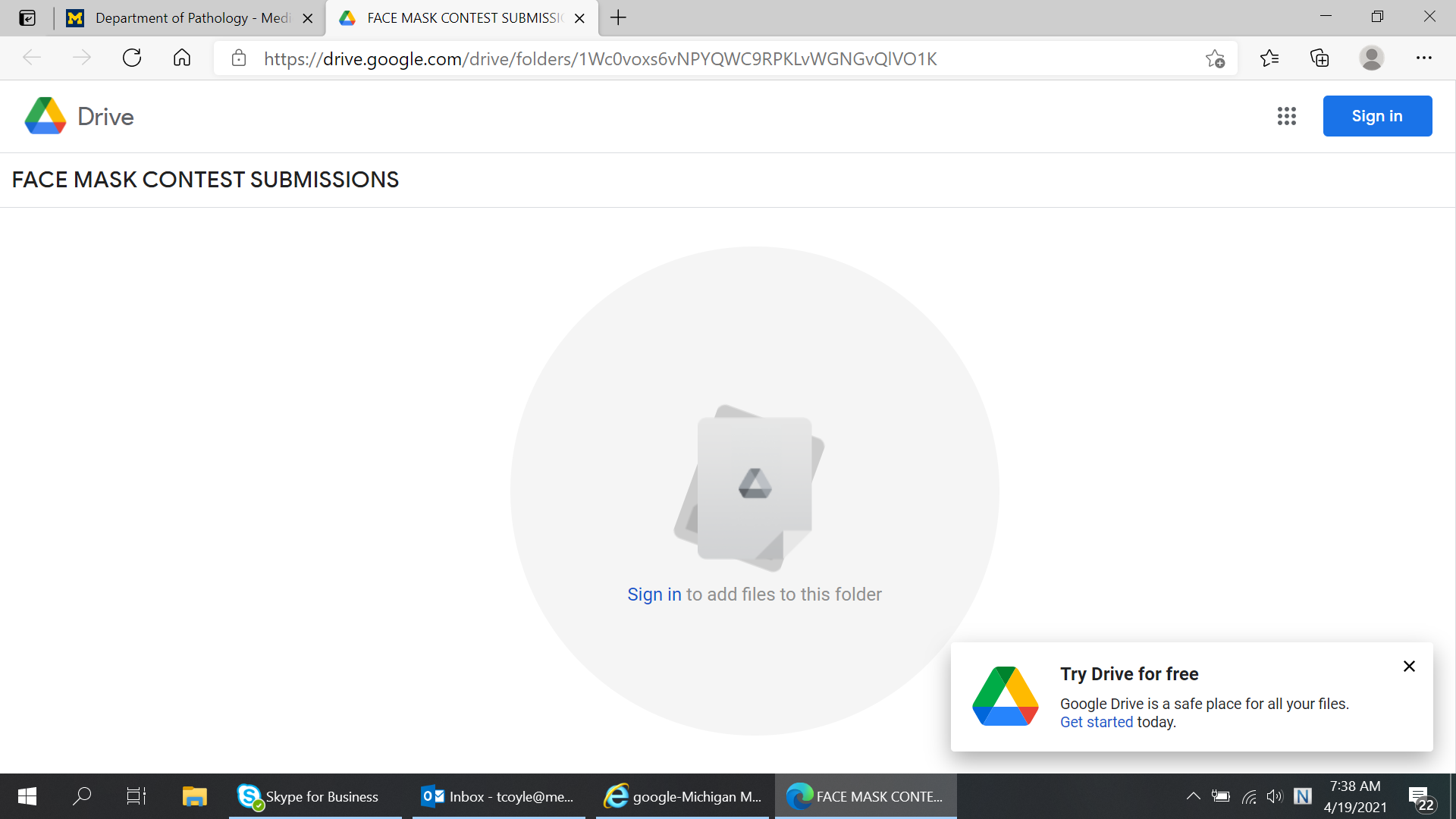 It should automatically come up with the google account with Michigan Medicine (will end in umich.edu)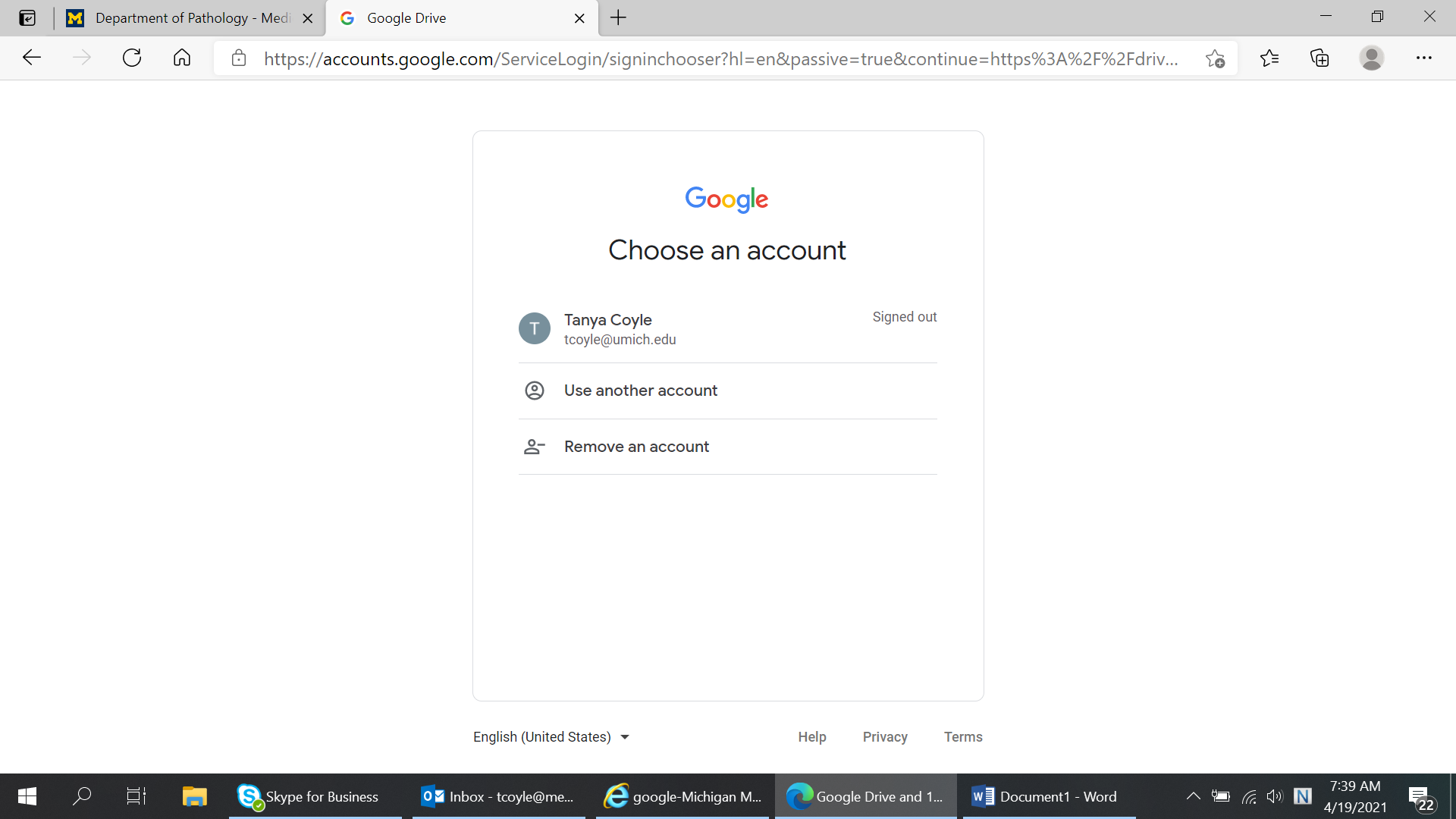 Enter in Level 1 log in and confirm duo. 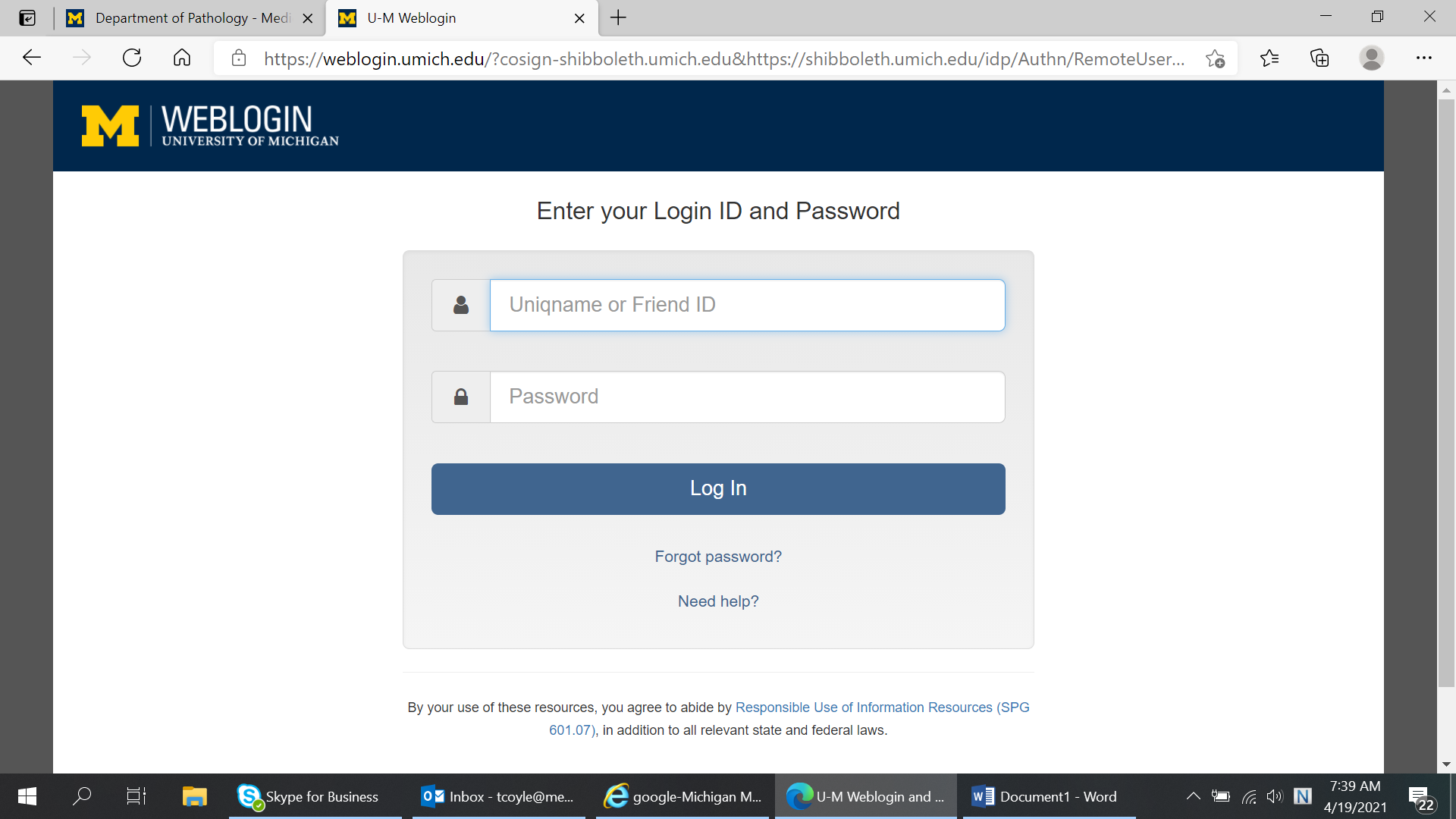 drag and drop or use the +NEW in the left hand corner to submit your document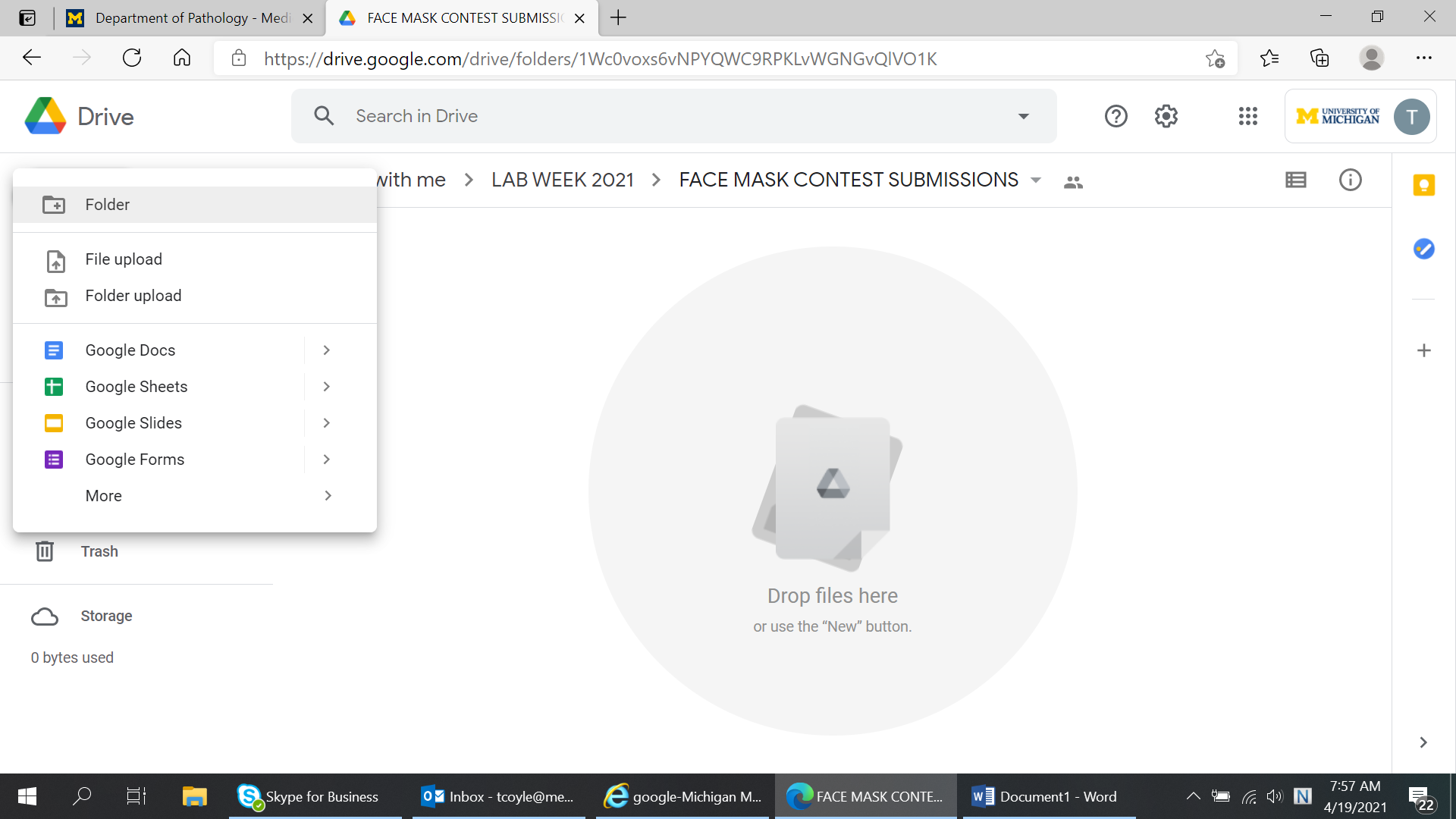 In the right hand corner, you will see your logged into your Michigan Medicine account.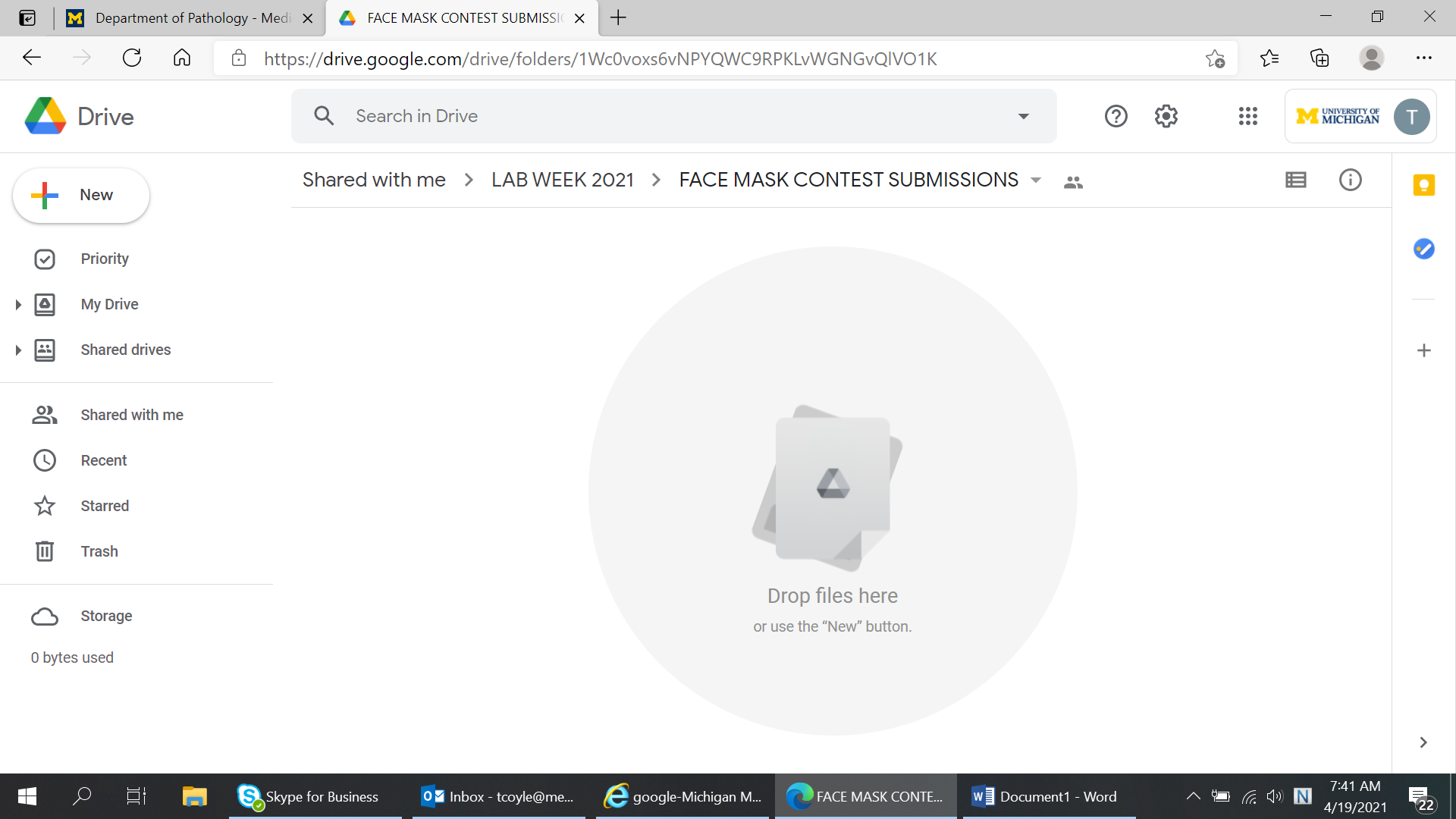 